«Времён ушедших отражение» -                                                                                       конкурс – экспресс для команд 5 – 6 классов.Дорогие ребята! Предлагаем Вам ответить на вопросы, посвящённые предметам быта Томска XVII – XIX веков. Повседневный быт и образ жизни людей за последние десятилетия существенно изменились. Многие вещи, некогда привычные, в настоящее время для молодого поколения уже неведомы. Предметы, представленные на конкурсе, можно назвать ушедшими из жизни томичей. Задание. Назовите старинный предмет быта и его предназначение. Каждый правильный ответ оценивается в 1 балл. Ответы принимаются 21 - 22 февраля 2024 года на электронную почту: kondrashеll@gmail.сом. Итоги подводятся 25 февраля (см. на сайте Дворца). Укажите свое образовательное учреждение, класс.№Вопрос Ответ 1Давно на белом светеЖивет годами стар,Поэтами воспетыйПузатый ******Сиянье излучая,Морозным зимним днемОн сердце согреваетОсобенным теплом.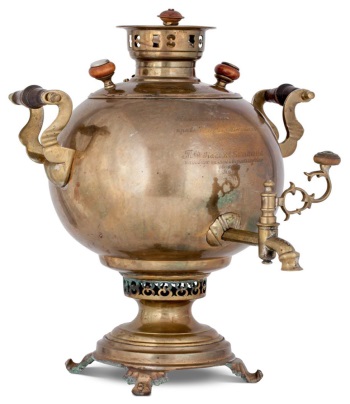 2Как носили воду с ****из колодца, резвого ручья?Так, чтоб никуда не перевислани в какую сторону бадья.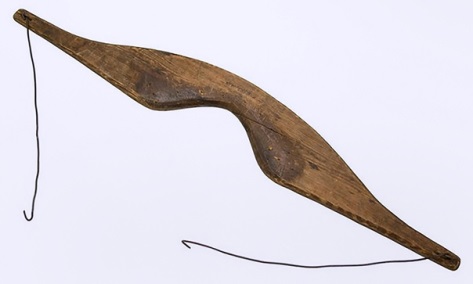 3Я и к стулу, и к печи,
Принимаю калачи.***** за середокИз самой печи горшок.Уж я прямо у огня.Как там ужин без меня? 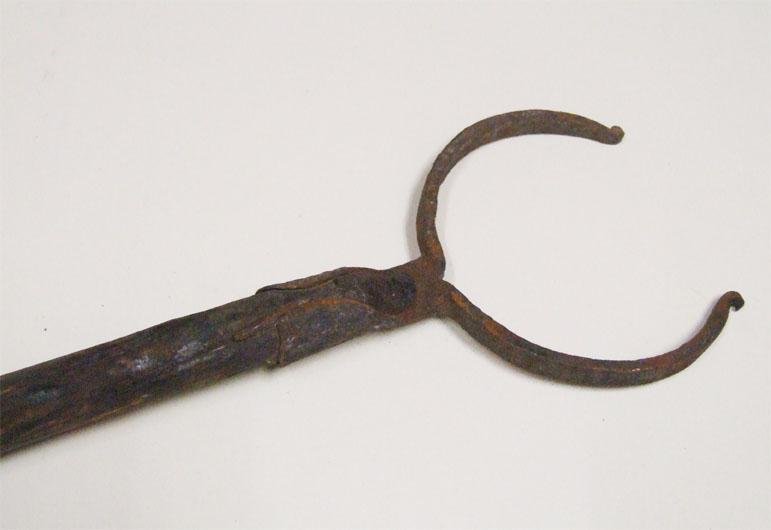 4Молоточком тук-тук-тук!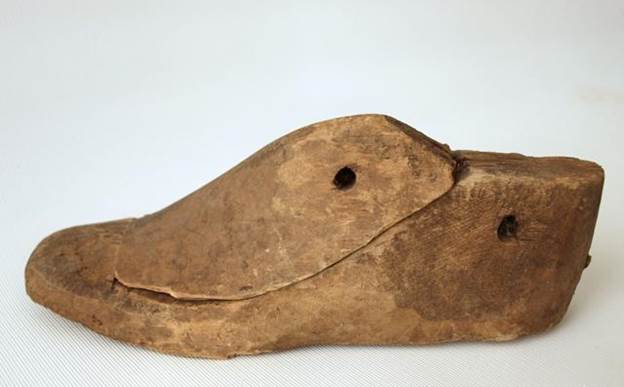 Целый день под этот стукВсех ***** удивляетМастерством умелых рук. 5  На кухне ***** из латуни  Сто лет, как колокол,  звонит,  То стонет, то ревёт навзрыд,  Словно порвавшиеся струны. 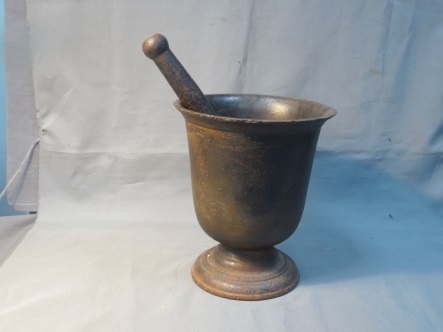 6**** горбатый, словно дед,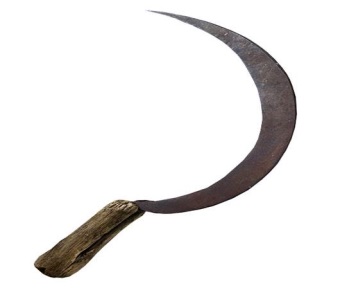 Лежит в амбаре много лет.От горя, что забыли,Зубья затупились.7Старинная с узорами ***** детская,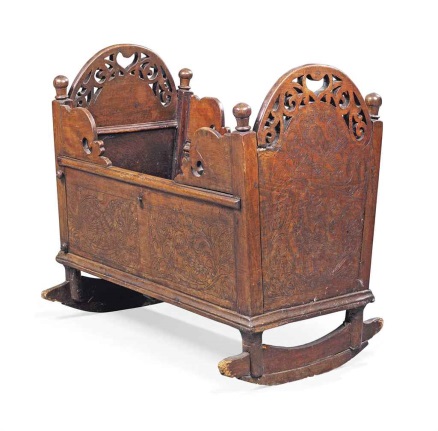 В ту пору бабушка качалась в этой *****.Старинная *****,  деревенская,Когда-то матери над нею песни пели. 8Каждый мастер в ***** частьдуши вложил,Образ жизни, рода в ней изобразил.Кладезь знаний ветхих здесь зашифровал,Календарь и циклы жизни мудро описал.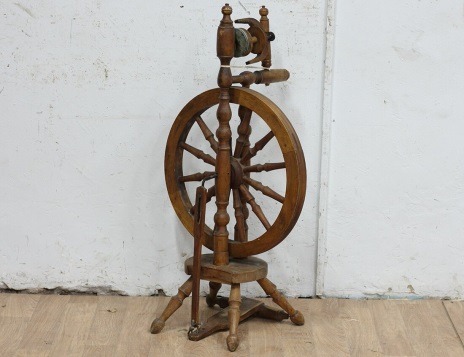 9****  грустная на шторе,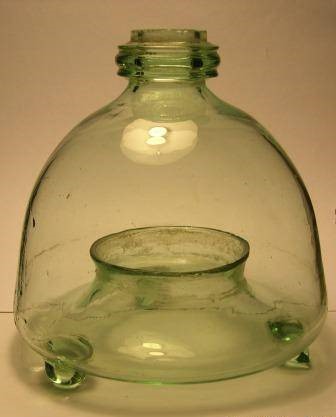 У неё случилось горе:Не смогла наесться всласть,В блюдце с кашей не попасть!10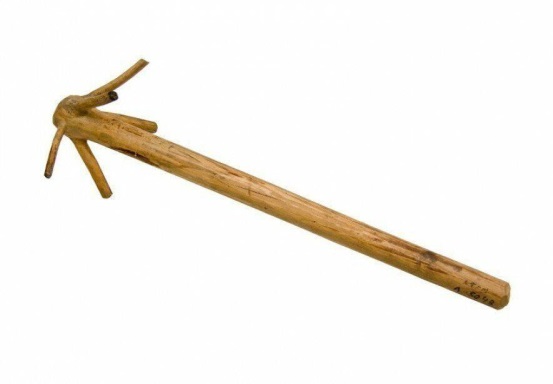 Идет коза, бьет рогам по всем углам11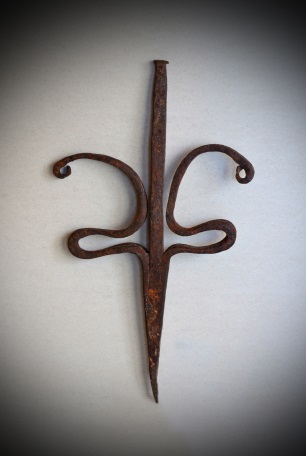 Поставлю - стоит; положу - лежит; дом держит.12Перед вами *****,Это бабушкин старый друг.Грелся он в то время на углях,Который был во всех дворах.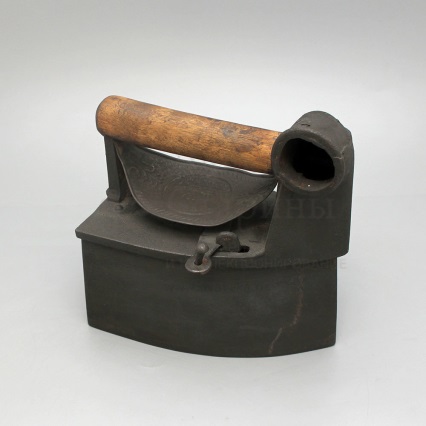 13Это тяпка – мастерица,Рубит мясо, овощи.Заменили в этом векеНа процессор стоящий.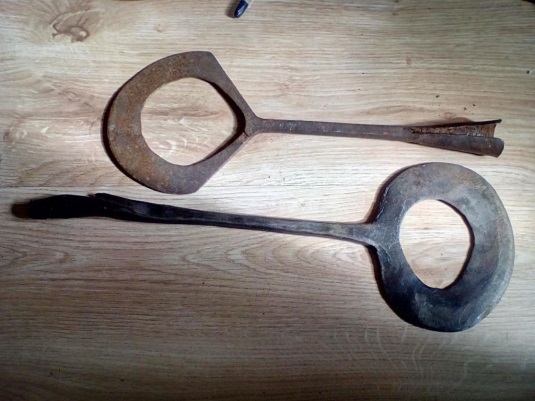 14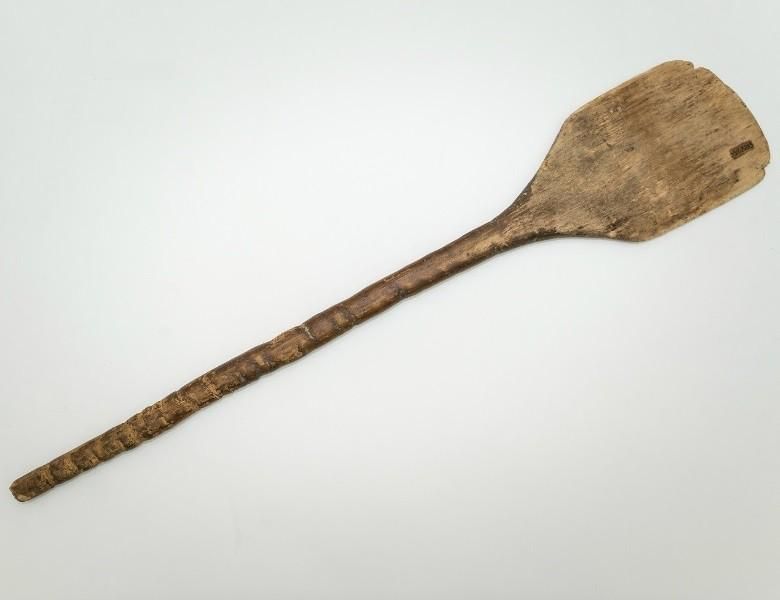 Средь сестёр я одна, такая необычная,Моё место у печи, для меня привычное.15Около серого камешка бегает беленький заюшка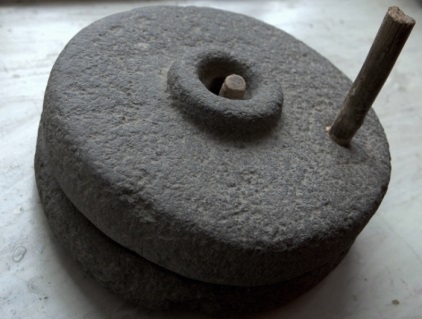 